SOUTH WEST OCCUPATIONAL HEALTH NURSES GROUP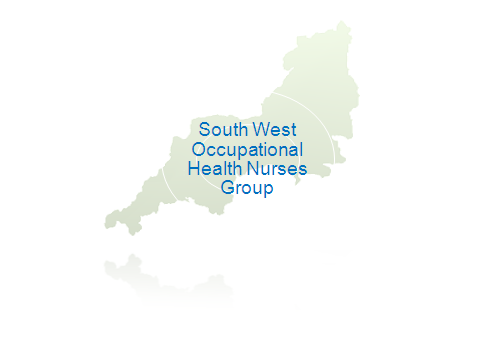 MEMBERSHIP APPLICATION FORMYou can complete this form by hand or electronically (electronic copy preferred!)Please submit the form electronically where possible to: shirley.butler@ghc.nhs.ukOffice Use       Date form receivedPERSONAL DETAILS Full Name: Mailing Address:Post Code:      Job Title:     Employer: Preferred contact telephone: Email Address: Any OH areas of special interest:         Please check this box if you do not wish your contact details on the list to be circulated to          other members MEMBERSHIP INFORMATIONMembers will be sent email updates periodically with news of training courses, job vacancies etc.  The group website www.southwestohngroup.co.uk and Facebook page are kept up to date with group and general OH information relevant to members. 